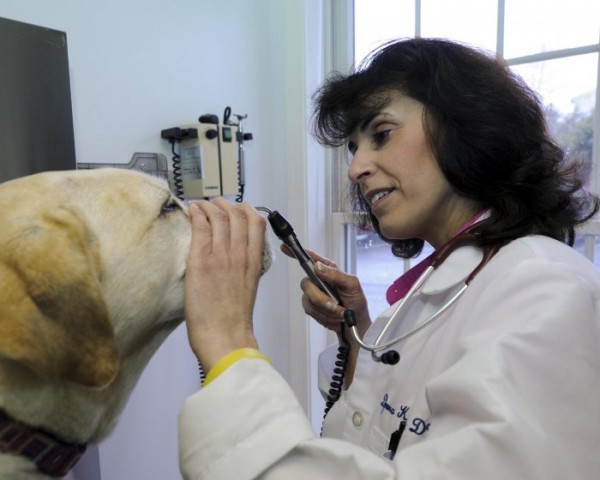 Standard(s)SS.K.E.1.1Describe different kinds of jobs that people do and the tools or equipment used. Before readingProject the photograph found at the end of the lesson plan. What do I See?  Ask students what they see in the photograph.  Model pointing out a few specific items in the photograph.What do I Think:  Ask students what ideas they have about this photograph.  Who is the person?  What does this person do?What do I Wonder:  Ask students if they have questions about this person.  What job does she do?  Where does she work?Ask students to talk with a partner about any types of jobs with which they are familiar.  Have 2-3 students share out.Explain that there are many different types of jobs, and that each job requires different tools.  Point out that teachers use many different types of tools; point them out.During readingSlide 1:  Read the title slide.  Ask students what they think this book is going to be about.Slide 2:  Read the text.  Ask students to analyze the slide.  Tell a shoulder partner whose tools are on the slide.Slide 3: Read the text.  Ask students if they predicted correctly.Slide 4:  Invite students to read ‘Whose Tools?’ on each slide.  Predict with a partner.Slide 5: Read the text. Ask students if they predicted correctly.Slides 6 – 13:  Repeat the pattern of prediction.  Encourage to chorally read all slides.Note:  Children might not be familiar with all of the jobs and tools represented in the slides.   Discuss different jobs and tools as needed.After readingReview the various jobs and the tools of the jobs.Provide a copy of the text for each student.  Practice reading together and with partners.ResourcesOther resources for instruction of this benchmark can be found at Sunny Money: K-8 Economic Resources From the Stavros Center http://sunnymoney.weebly.com/k.html 